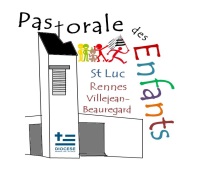 Pastorale des Enfants - Année 2022-2023 Bonjour à vous parents  Permettre à votre enfant, de connaître Jésus – Christ, de vivre en chrétien, est un engagement que vous avez  pris lors de son baptême,  ou que vous souhaitez qu’il découvre, en vivant une Expérience d’Eglise et d’un vivre –ensemble, avec d’autres enfants.  Pour nous chrétiens, Le chemin de Jésus est un chemin d’amour et de liberté… Nous sommes appelés à connaître et à rencontrer Jésus- Christ  pour vivre  de son amour  et de l’amour des autres au quotidien.La Communauté Chrétienne de Saint- Luc propose ce chemin aux familles qui le souhaitent pour leur(s) enfants, (baptisés ou non- baptisés) de 4 à 11 ans.Vivre un weekend pour Dieu en famille (1 fois par mois) tout est indiqué sur un calendrier d’année donné à l ’inscription)  Avec l’ EVEIL A LA FOI- 4-6 ans-  en principe 4 fois dans l’année – un dimanche matin sur le temps de la messe- 10h45-Avec la  CATECHESE  7- 11ans ( CE1 au CM2)                                            Un samedi matin par mois 9h30-12h.  avec la MESSE EN FAMILLES à 10H45 un  dimanche par mois, le lendemain du samedi caté  (ou le samedi soir à 18h 1 ou 2 fois exceptionnellement )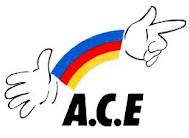 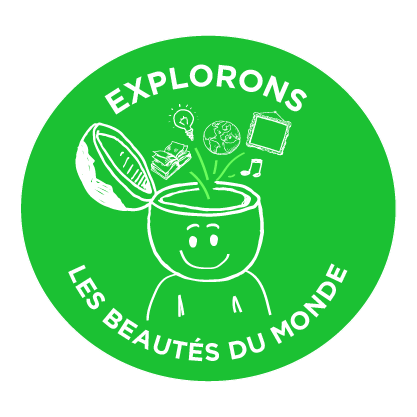 vivre des temps avec l’ACE A.C.E.(ACTION Catholique des Enfants)  pour les 6-11ANS –L’ACE permet aux enfants de pratiquer des activités récréatives, des temps spirituels et de réaliser des projets communs En principe un samedi après-midi tous les 15 jours : des  rencontres en club, des temps forts sont proposés. Cela leur permet  du Vivre-ensemble dans la  joie, et l’amitié.   N’hésitez  pas à vous renseigner -Au plaisir de vous rencontrer Pour l’équipe d’animation catéchèse et éveil à la foi, Bernadette RubinCoordinatrice de la Pastorale des enfants sur la Paroisse Saint-Luc. « La Création au cœur de notre vie » -un ‘Jardin’Le petit  jardin  a vu le jour au mois de juin 2022 auprès de l’église. Grâce à la demande d’enfants de l’ACE, avec la  participation de la Ville de Rennes, ensemble des enfants et des parents ont commencé à faire vivre ce jardin.Nous vous inviterons  à y prendre votre place en famille …Des rencontres  en  ACE  (Action Catholique des Enfants)     6-11ans un samedi  après-midi tous les 15 jours, une autre manière de vivre en Eglise .Réalisation du jardin… thème d’année,  temps de jeux et d’un vivre ensemble , et activités diverses sur le thème : « Explorons les beautés du monde ! »+ Autre proposition : Les semaines des droits de l’Enfant, en partenariat avec la Ville de Rennes. L’ACE 35 intervient, depuis quelques années dans les écoles St Jean Bosco, St Laurent, St Armel  pour sensibiliser à la question et découvrir la Convention Internationale des Droits de l’Enfant] + un temps fort autour des Droits de l’Enfant pourrait aussi être envisagé dans le quartier.Catéchèse des 7 -11ans (CE1 –CM2)Vivre un weekend pour Dieu ensembleDécouvrir la Vie de Dieu, de Jésus…, Célébrer ensemble… Pour vous parents, il ne suffit pas seulement d’inscrire votre enfant à la catéchèse, vous êtes appelés aussi à vous intéresser aux chemins qui leur sont proposés pour une découverte de Jésus- Christet à les accompagner dans leur vie de foi: en  VIVANT AVEC EUX  CE WEEKEND POUR DIEU. Avec une équipe de membres de la communauté pour vous accompagner Des rencontres, une fois par mois le samedi matin Les différents ateliers du samedi se composent de la manière suivante : Témoignages, Parole de Dieu, Vie de l’enfant, Chemin du silence, temps prière, rassemblement, et aussi le jardin (voir ci-dessus) aura toute sa place dans ces rencontres  tous ces temps aident chacun, enfants et adultes à  Faire l’expérience du Christ ressuscité vivant, au cœur de nos vies.Parents, Accompagnez et vivez ces temps d’un weekend pour Dieu avec  vos enfants: Comme parents, vous pouvez être, dans la mesure de vos possibilités, présents aux rencontres  et y prendre part  à ces rencontres avec vos enfants. Trois fois dans l’année vous aurez  une rencontre  entre vous  le samedi matin. Les parents qui  accompagnent leurs enfants et participent déjà à ces rencontres, depuis 2 ou 3 ans peuvent témoigner du bonheur de vivre de tels moments.Enfants, parents et catéchistes,  ensemble nous nous enrichissons.  Les célébrations dominicales notamment les MESSES EN FAMILLE font partie- intégrante de la catéchèse. Elles sont indispensables pour faire l’expérience que Jésus ressuscité est au milieu de nous et qu’Il nous aime.Nous accueillons la Parole de Dieu et aussi Jésus-Christ, nourriture dans l’Eucharistie au cœur de célébrations vivantes. Avec d’autres croyants,  ce sont des lieux privilégiés pour vivre l’expérience d’un Dieu qui nous aime.La MESSE EN FAMILLES, a lieu, 1 fois par mois, le dimanche (10h45), le lendemain du samedi caté, --Exceptionnellement la messe des familles peut avoir lieu le samedi soir à 18h00 (tout est indiqué sur le calendrier d’année donné en début septembre )  Tous ces moments de rencontres, de rassemblements sont des chemins pour une vie fraternelle et une vie chrétienne : «  aimez-vous les uns les autres comme je vous ai aimés ».Ils sont partage de richesses où nous pouvons reconnaître Jésus- Christ qui nous rassemble.Ils nous permettent de vivre la catéchèse et l’ACE comme une expérience de vie avec Dieu et avec des frères.Nous serons heureux de vous accueillir  pour en parler ensemble…Un calendrier d’année, vous est donné au moment de l’inscription,(voir feuille jointe pour dates, horaires, et lieux d’inscription) Au plaisir de vous rencontrer Pour l’équipe d’animation catéchèse,                                Bernadette Rubin                                 Animatrice en pastorale,Coordinatrice de la Pastorale des enfants sur la Paroisse Saint-Luc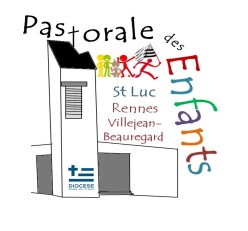 ANNEE 2022-2023- Paroisse Saint Luc (02-99-14-32-40)saintluc35.ktace@gmail.comEVEIL A LA FOI 4-6ans, CATECHESE 7-11 ans,  A-C-E (6-11 ans)INFOS –ACCUEIL- INSCRIPTIONSPour toute information et inscriptionNous vous invitons à venir nous rencontrer :   Vendredi 2 septembre avec le forum associatif  (sur la Dalle Kennedy) : 15h-18h30 : Mercredi 7 septembre de 10h -12h + 16h-19h     Mercredi 14 septembre de  16h à 19h   à la paroisse St Luc, 8 av. W. Churchill ( salles 5-6 sous l’église)Samedi  17 Septembre 202214h30- 16h30 Rentrée ACE – Enfants et parents 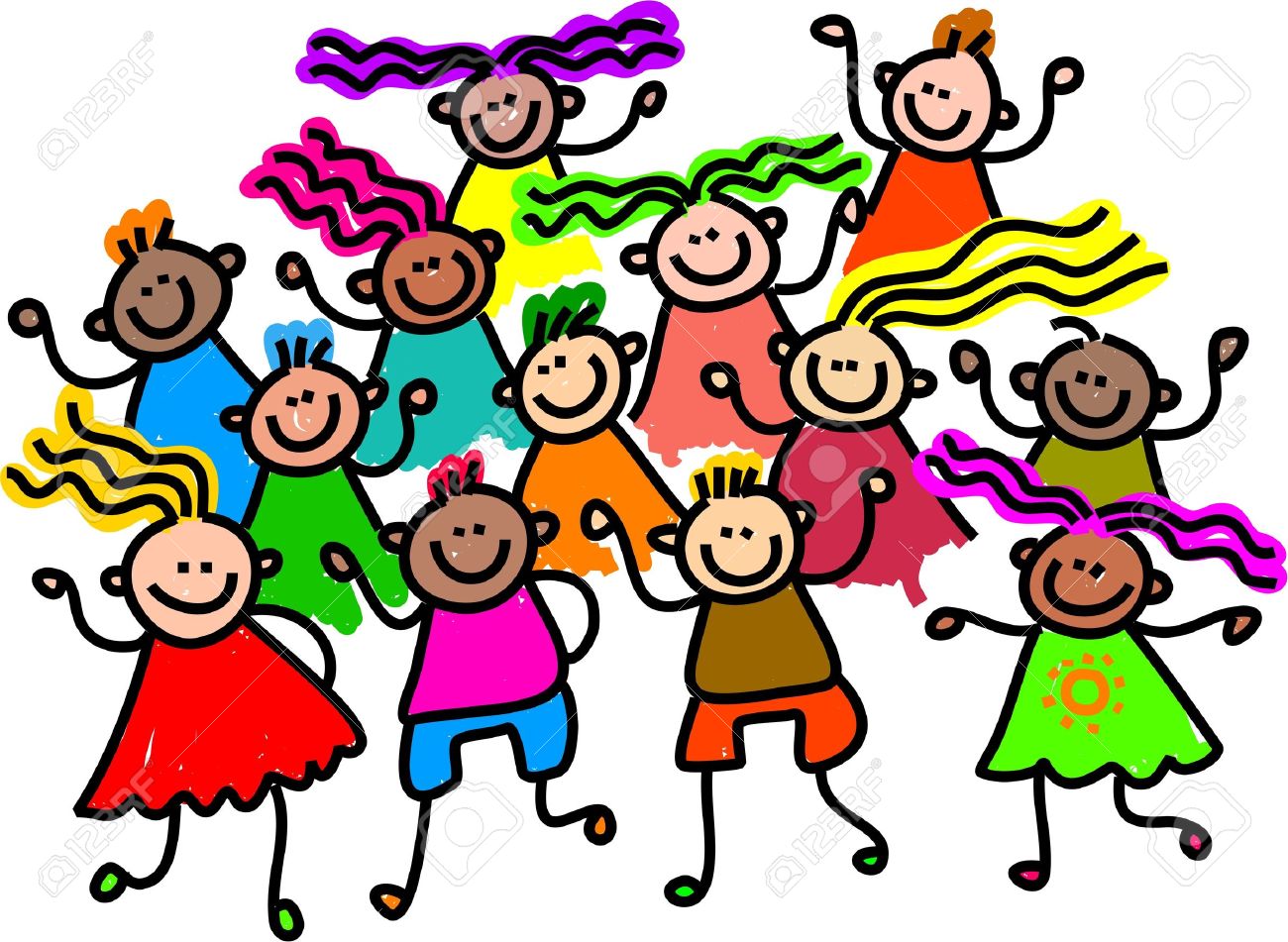 Samedi  24 septembre 2022- 9h30-12h00RENTREE  CATÉCHÈSE – Enfants et parents DIMANCHE 25 SEPTEMBRE 10h45  - MESSE EN FAMILLE  suivie d’un temps convivial et forum paroissial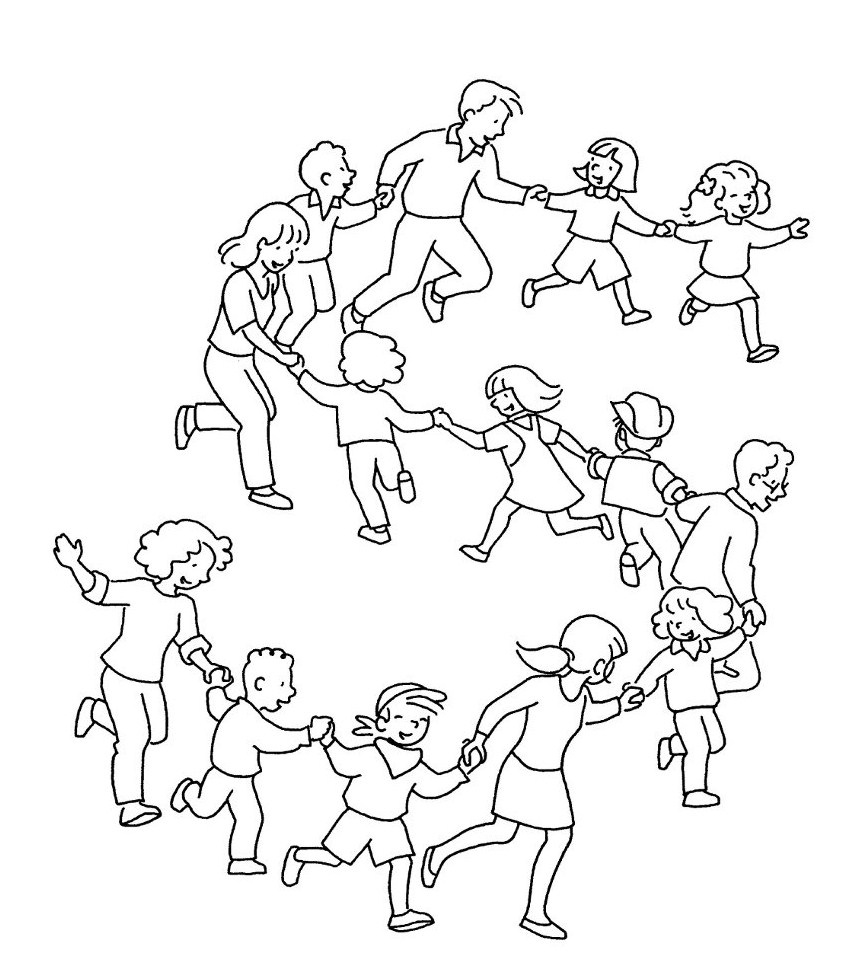 présidée par Mgr d’Ornellas pour l’installation du Père Luc Pialoux, nouveau curé de notre paroisseEn fonction des conditions sanitaires, le masque pourra être conseillé en intérieur et le  gel hydro-alcoolique restera à disposition-